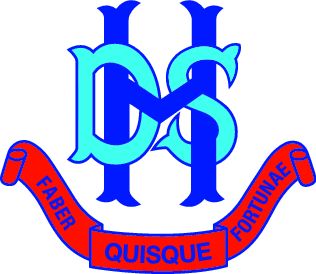 DANDENONG HIGH SCHOOLSWIMMING POLICY Preamble Swimming is an integral and essential part of the Physical Education program. Becoming a confident and competent swimmer is essential to student safety as well as increasing opportunities for both leisure and sporting pursuits.Purpose To develop confidence in and around the water. To increase skill, knowledge and competence required to enjoy swimming and other aquatic activities in safety. Implementation StepsThe school’s swimming program will be organised and coordinated by the Physical Education Department in conjunction with a suitable local Swimming Academy. Physical Education staff will be in attendance at all times along with appropriately qualified swimming staff. This will involve the use of a commercial swimming poolA minimum of two qualified teaching staff will be present at all times to supervise students under the instruction of qualified swimming teachers. Where possible one staff member will have CPR qualifications in addition to the two lifeguards from the swimming pool.All swimming instructors will be AUSTSWIM qualifiedStudents will progress through 3 groups:Beginners:	little or no experienceIntermediate:	basic skillsAdvanced:	can swim 50m using two recognisable strokesThe program will consist of 50-55 minutes lessons for a total of 4/5 lessonsSingle sex classes will be in operationParents must provide a completed and signed swimming permission slip to their child to participate in the programStaff will be made familiar with the medical histories of students in respect to major illnessesCosts associated with the swimming program will be paid by parents prior to commencement of the program. Parents experiencing difficulty should contact the PE Coordinator and Year Level Coordinator/Welfare CoordinatorEvaluation :  This policy will be reviewed as part of the school’s three year review cycleSchool Council Endorsement Date:	20th October 2015